Российская  ФедерацияНовгородская область Чудовский районСОВЕТ  ДЕПУТАТОВ  ГРУЗИНСКОГОСЕЛЬСКОГО  ПОСЕЛЕНИЯР Е Ш Е Н И Еот 16.02.2016   №  32п.КраснофарфорныйО внесении  изменений  в Поло-жение о  порядке производства работ  по  прокладке,   реконст-рукции и ремонту инженерных подземных коммуникаций и со-оружений  на  территории  Гру-зинского сельского поселения	Совет депутатов Грузинского сельского поселения РЕШИЛ:1. Внести изменения в Положение о порядке производства работ по прокладке, реконструкции и ремонту инженерных подземных коммуникаций и сооружений на территории Грузинского сельского поселения, утвержденное решением Совета депутатов Грузинского сельского поселения от 16.08.2011   № 55, изложив приложения 1,2,3 к Положению в новой прилагаемой редакции.2. Опубликовать настоящее решение в бюллетене «Официальный вестник Грузинского сельского поселения» и разместить на официальном сайте Администрации Грузинского сельского поселения.Глава поселения  И.А. МаксимовПриложение 1В Администрацию Грузинского сельского поселения ЗАЯВКАЗаказчик  _________________________________________________________(организация, фамилия и инициалы руководителя или лица его замещающего, должность, ФИО физического лица) _________________________________________________________________________________________________________Юридический адрес  ______________________________________________________________________________________________________________________________Почтовый адрес ___________________________________________________________________________________________________________________________________Контактный телефон _________________,Подрядчик ________________________________________________________(организация, фамилия и инициалы руководителя, должность) _________________________________________________________________________________________________________Юридический адрес  ____________________________________________________________________________________________________________________________Почтовый адрес ___________________________________________________________________________________________________________________________________Контактный телефон _________________,просит выдать разрешение на проведение земляных работ по адресу: __________________________________________________________________(место проведения работ: название населенного пункта, улицы, № дома или другого объекта) ____________________________________________________________________________________________________________________протяжённостью _______ м, шириной траншеи _______ м, в том числе: проезжая часть  ______   м, тротуар _____  м, газон ______ м, грунт ______ м, для (цель работы) _________________________________________________________________________________________________________________     Работы будут выполнены в срок с _________________  по _____________.Полное восстановление покрытий дорог и тротуаров, зелёных насаждений и других элементов благоустройства в месте проведения земляных работ будет проведено в срок до _________________________.     Подтверждаем, что данный объект обеспечен финансированием, материалами, механизмами, автотранспортом, рабочей силой, типовыми щитами ограждений, пешеходными мостиками, дорожными знаками, информационным щитом. Восстановление дорожных покрытий и зелёных насаждений произведёт _____________________________________________                                                                                              (наименование организации)на основании ______________________________________________________                                                                                               (договор, распоряжение, письмо)        После восстановления дороги, тротуары, газоны и другие элементы благоустройства будут сданы представителю Администрации Грузинского сельского поселения на следующий день после окончания работ.        При производстве работ с грубыми нарушениями правил, обязуемся нести административную ответственность в соответствии с областным законом от 01.07.2010 № 791-ОЗ «Об административных правонарушениях».        Ответственный за производство работ ____________________________                                                                                                                               (ФИО, должность, контактный телефон)_______________________________________________________________Обязуемся соблюдать Правила производства работ по прокладке, реконструкции и ремонту инженерных подземных коммуникаций и сооружений на территории Грузинского сельского поселения, утверждённых решением Совета  депутатов Грузинского сельского поселения от 16.08.2011  №  55, сроки производства работ, указанные в разрешении и условия данные при согласовании с другими организациями. Разрешение доверяем получить _____________________________________                                                                                                           (фамилия и инициалы, должность, место работы, __________________________________________________________________      ФИО физического лица)Необходимые документы к заявлению прилагаются. Заявитель подтверждает подлинность и достоверность представленных сведений и документов.______________________________       « _____» ____________ 20 __ г.                 (Подпись руководителя организации заказчика,                                   подпись физического лица)       М.П. (при наличии)Приложение  2Администрация Грузинского сельского поселенияАдрес: Новгородская область, Чудовский район, п. Краснофарфорный, ул. Октябрьская, д. 1,  тел. 8-81665-48-848, тел./факс 8-81665-48-761РАЗРЕШЕНИЕ НА ПРОИЗВОДСТВО РАБОТ № _____от                    20____ годаПредставителю ____________________________________________________(организация, фамилия и инициалы руководителя или лица его замещающего, должность, ФИО физического лица) _________________________________________________________________________________________________________разрешается производство земляных работ __________________________________________________________________(место проведения работ: название населенного пункта, улицы, № дома или другого объекта) ____________________________________________________________________________________________________________________протяжённостью _______ м, шириной траншеи _______ м, в том числе: проезжая часть  ______   м, тротуар _____  м, газон ______ м, грунт ______ м, для (цель работы) _________________________________________________________________________________________________________________Сроки проведения работ  с  «___» ___________ 20 ___   г.  по «___»_________ 20___  г.Благоустройство места проведения работ  произведет ________________________________________ в срок до ___________ 20 ___ г. Глава Грузинского сельского поселения      ________________       _________________________                                                       М.П.               (подпись)                                            (Фамилия, инициалы)  Приложение  3Контрольный   листк разрешению на производство земляных работ №___  от «_____» __________20__ годаПредставитель______________________________________________________(наименование организации,__________________________________________________________________ Ф.И.О., должность ответственного лица, ФИО физического лица)сдает полностью восстановленный участок территории после окончания производства земляных работ.«_____» _____________20____года           ___________________________                                                                                                  подписьЗаключение специалиста администрации поселения: ___________________________________________________________________ __________________________________________________________________ ______________________________________________________________________________________________________________________________________________________________________________________________________ «___»_________ 20___  г.   ______________       ________________________                                                                                         (подпись)                             (Фамилия, инициалы специалиста)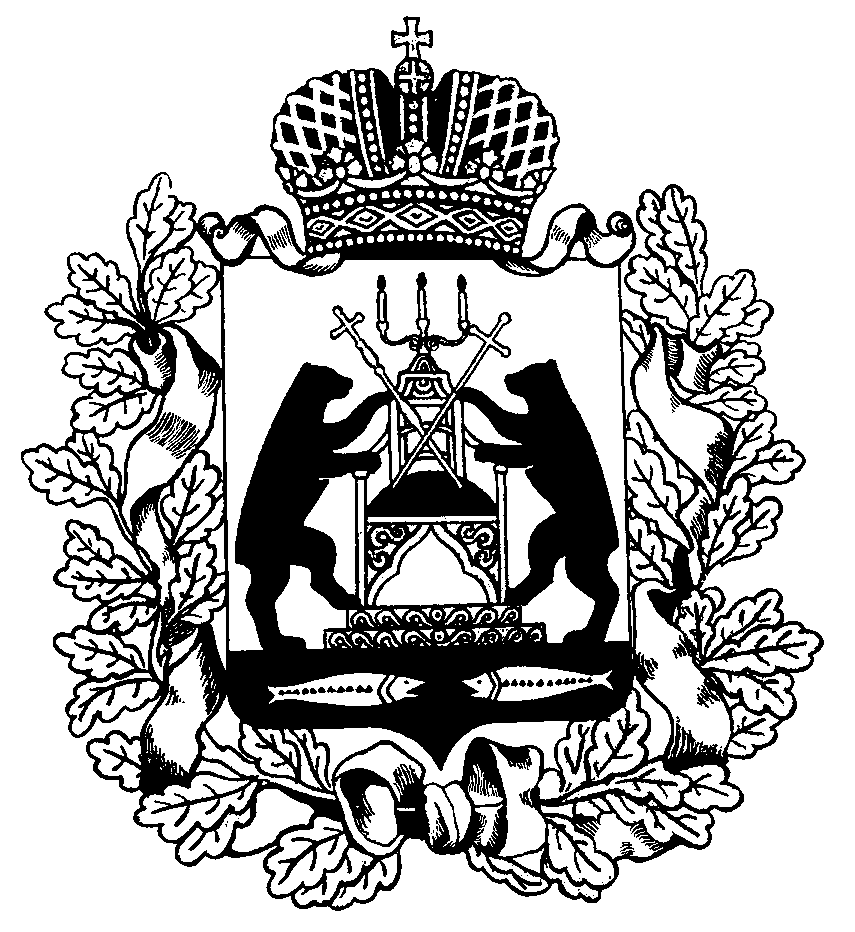 